INDICAÇÃO Nº 4908/2018Indica ao Poder Executivo Municipal a limpeza de área pública na Rua São João da Boa Vista, no Bairro Jardim Barão, neste Município. . Excelentíssimo Senhor Prefeito Municipal, Nos termos do Art. 108 do Regimento Interno desta Casa de Leis, dirijo-me a Vossa Excelência para indicar que, por intermédio do Setor competente, a execução de serviços de limpeza na Rua São João da Boa Vista- em toda sua extensão – no Bairro Jardim Barão, neste municípioJustificativa:                     Moradores do bairro, principalmente os próximos ao local, reclamam da quantidade de lixo jogado de maneira irregular nessa área pública e do mau cheiro causando transtornos aos vizinhos, diminuindo também a segurança das pessoas que por lá transitamPlenário “Dr. Tancredo Neves”, em 31 de Outubro de 2.018.Edivaldo Meira-vereador-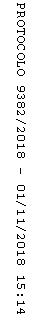 